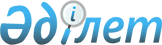 Об установлении рабочих мест в предприятиях, учреждениях и организациях для целевых групп населения на 2011 годПостановление акимата Мангистауского района Мангистауской области от 15 июня 2011 года № 141. Зарегистрировано Департаментом юстиции Мангистауской области 11 июля 2011 года № 11-5-119

      В соответствии с Законами Республики Казахстан от 23 января 2001 года № 148 «О местном государственном управлении и самоуправлении в Республике Казахстан», от 23 января 2001 года № 149  «О занятости населения» акимат района ПОСТАНОВЛЯЕТ:



      1. Установить рабочие места на предприятиях, в учреждениях и организациях для целевых групп населения на 2011 год, согласно приложению.



      2. Контроль за исполнением настоящего постановления возложить на заместителя акима района Т.Кыланову.



      3. Настоящее постановление вводится в действие по истечении десяти календарных дней после дня их первого официального опубликования.

       Аким района                             К.Боканов      СОГЛАСОВАНО:

      Начальник государственного учреждения

      «Мангистауский районный отдел

      занятости и социальных программ»

      Каимова Санимгул Накиповна

      15 июня 2011 года      Начальник государственного учреждения

      «Мангистауский районный

      отдел экономики и финансов»

      Шабикова Рима Нерражимовна

      15 июня 2011 года

Приложение

к постановлению акимата

Мангистауского района

от 15 июня 2011 года № 141 Установленные рабочие места на 2011 год в предприятиях, учреждениях и организациях для целевых групп населения
					© 2012. РГП на ПХВ «Институт законодательства и правовой информации Республики Казахстан» Министерства юстиции Республики Казахстан
				№РаботодателиСредне-списоч-ный состав работ-

никовУс-

та-

нов-лен-ные ра-

бо-

чие мес-таМало-обес-пе-

чен-

ные лицаМо-

ло-

дежи в воз-рас-те до 21 годаВос-пи-

тан-ники детских до-

мов, дети-си-роты и дети, ос-

тав-шие-ся без по-

пе-

че-

ния ро-

ди-

те-

лей, в воз-рас-те до 23 лет.Оди-

нокие, мно-

го-

дет-

ные роди-тели, вос-

питы-ваю-

щие несо-вер-

шен-

но-

лет-

них детейГраж-дане, имею-

щие на со-

дер-

жании лиц, кото-рые в по-

рядке, уста-нов-

лен-

ном зако-нода-тель-ством РК, приз-наны нуж-

даю-

щимся в пос-

тоян-ном уходе, помощи или над-

зореЛица пред-

пен-

сион-

ного воз-

раста (за два года до выхода на пенсию по воз-

расту)Ин-

ва-

лидыЛица, уво-

лен-

ные из рядов Во-

ору-

жен-

ных сил РКЛица, ос-

во-

бож-ден-ные из мест ли-

ше-

ния сво-боды и или при-ну-

ди-

тельного ле-

че-

нияРе-

пат-

риан-

ты (Оралманы)Вы-

пус-ники ас-

пи-

ран-тур, а так-же выс-ших учебных за-

ве-

де-

нийОс-

тав-

шиеся без рабо-ты по сок-

раще-нию штата, при лик-

вида-ции част-ного рабо-тода-теля и при лик-

вида-ции рабо-тода-теля юри-

ди-

чес-

кого лица.1Государ-

ственное казенное предприятие «Орлеу»1123212Государ-

ственное учреждение«Мангистау-

ский районный отдел образования»10611133«Мангистау-

ская центральная районная больница»4917111134Государ-

ственное коммунальное казенное предприятие «Мангистау-

газ»5131115Государ-

ственное учреждение«Мангистау-

ская районная спортивная школа»521391216Государ-

ственное коммунальное предприятие«Жасыл әлем»9227Мангистау-

ский областной филиал республи-

канского государ-

ственного предприятия «Казавтожол»23512118Государ-

ственное учреждение«Мангистау-

ская районная центральная библиотека»452119Мангистау-

ский районный филиал республи-

канского государ-

ственного учреждения«Центр обслуживания населения Мангистау-

ское области»20311110Государ-

ственное учреждение«Мангистау-

ский технический колледж»7321111Государ-

ственное учреждение«Мангистау-

ский районный филиал историко-

краеведчес-

кий музея»51112Государ-

ственное учреждение«Мангистау-

ская районная туберкулез-

ная больница»393111Всего:930502134612212161